MINISTERIO DE JUSTICIA Y SEGURIDAD PÚBLICA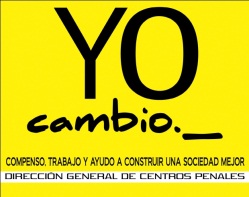 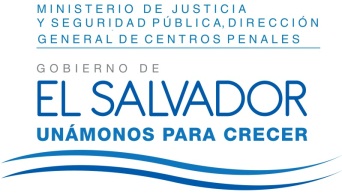 DIRECCIÓN GENERAL DE CENTROS PENALESUNIDAD DE ACCESO A LA INFORMACIÓN PÚBLICA7ª Avenida Norte y Pasaje N° 3, Urbanización Santa Adela, Casa N° 1 Sn. Salv.Tel. 2527-8700UAIP/OIR/277/2017Vista la solicitud del señor XXXXXXXXXXXXXXXXXXXXXXXXXXXXX, con Documento Único de Identidad número XXXXXXXXXXXXXXXXXXXXXXX XXXXXXXXXXXXXXXXXXX, quien solicita: “Supresión definitiva de Antecedentes Penales, cambiando la palabra CANCELADO a NO TIENE”. Por lo que con el fin de dar cumplimiento a lo solicitado, conforme a los Arts. 1, 2, 3 letras  “a”, “b”, “j”; Art. 4 letras “a”, “b”, “c”, “d”, “e”, “f”, “g”;  y Art. 65, 69 y 71 de la Ley de Acceso a la Información Pública, la suscrita RESUELVE:  Conceder la información de conformidad al artículo 69 LAIP recibida en esta Unidad por las Unidad de Registro y Control Penitenciario, haciéndole del conocimiento al señor XXXXXXXXXXXXXXX XXXXXXXXXXXXXXX que se ha verificado en el Sistema de  Registro de Antecedentes Penales (SIRAP), y el Sistema de Información Penitenciaria (SIPE), constatando que a la fecha el señor XXXXXXXXXXXXXXXXXXXXX XXXXXXXXX, cuenta con un registro de antecedente penal CANCELADO, en razón que en las observaciones se consigna que el Juzgado Segundo de Vigilancia Penitenciaria y de Ejecución de la Pena de San Salvador, informó que resolvió extinguirle la responsabilidad penal y a su vez le rehabilitó de sus derechos de ciudadano. Por lo que de conformidad a lo dispuesto en el Art. 110 del Código Penal (…) La rehabilitación produce los siguientes efectos: 1) La recuperación de los derechos de ciudadano y la desaparición de toda otra inhabilitación, prohibición o restricción por motivos penales; y 2) La cancelación de antecedentes penales en el registro de condenados que lleve el organismo correspondiente”. Y el Art. 112 del  Código Penal  inciso Segundo (…) “El registro de las  sentencias caduca en todos sus efectos al año de extinguida la pena”, inciso Tercero (…) “En los casos de cancelación o caducidad de los registros, el antecedente  penal que  consta no se tendrá en cuenta para ningún efecto; si se solicitan certificaciones de éstos, se deben hace constar expresamente en su caso ambas circunstancias”. En ese sentido no es procedente, la solicitud efectuada por el señor, XXXXXXXXXXXXXXXXX XXXX XXXXXXXXX, en cuanto a proceder a la supresión definitiva del antecedente penal cambiando la palabra de CANCELADO, a NO TIENE.Queda expedito el derecho del solicitante de proceder conforme lo establece el art. 82 LAIP.
San Salvador, a las ocho horas del día quince de agosto  de dos mil diecisiete.Licda. Marlene Janeth CardonaOficial de Información.MJCA/orv